TRINITY PRIMARY SCHOOL- BUKOTOREVISION WORKCLASS:				P.2SUBJECT: 				MATHEMATICSName: …………………………………………....…………stream: …………………Count and write.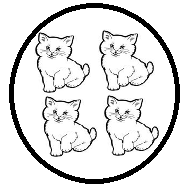 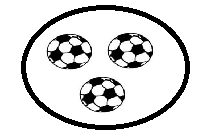 What number comes before?6    ____________________9    ____________________20    ____________________Work out the following numbers.	3   1			   	 4   3				    3   3 +4   2   				+2   1    			  +1   2     3 + 4 + 5 =                                            2 + 9 + 10 =Peter has five bags. Willy has seven bags. How many bags do they have altogether?Let’s subtract.       8   9                                10 – 3=                        9   6      -2   3                                                                  -1    5Mummy had twenty tomatoes. Sixteen of them got rotten. How many tomatoes did mummy remain with?Name these shapes.Study the graph and answer the questions that follow in full sentences.Liam                          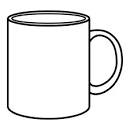 Abbey                  Melanie                 Mark                      Questions.Who got six cups?_______________________________________________________How many cups did Mark get?______________________________________________________Write the names of people on the graph which start with letter M.____________________________              __________________________How many cups did Abbey and Liam get?What is the total numbers of cups shown?Who got the least number of cups?Who got many cups?Study the graph and answer the questions in full sentences.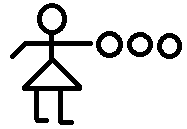 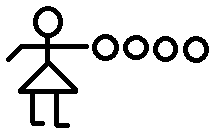         Joy                          Sarah                    JaneWhich people have the same number of oranges?___________________________________________________How many oranges do they have altogether?___________________________________________________Who has four oranges?____________________________________________________Complete the table below.Draw these sets.An empty setA set of nine starsForm and name the new sets.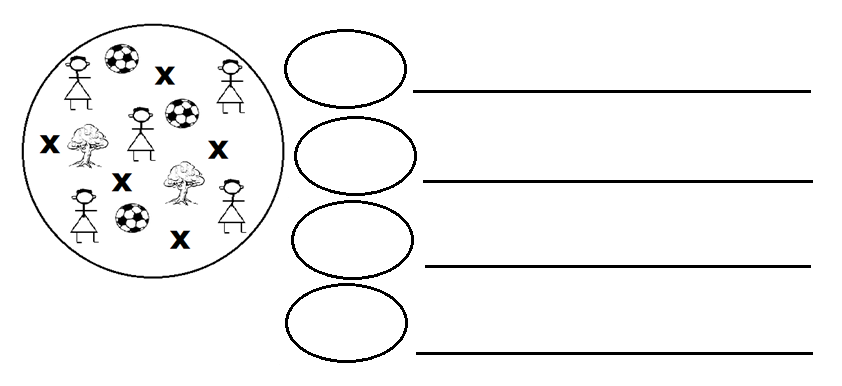 20233034404550516062